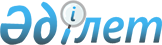 О внесении изменения в постановление акимата от 22 ноября 2007 года № 1587 "Об оказании социальной помощи безработным, направленным на профессиональную подготовку, повышение квалификации и переподготовку"
					
			Утративший силу
			
			
		
					Постановление акимата города Рудного Костанайской области от 1 июля 2008 года № 998. Зарегистрировано Управлением юстиции города Рудного Костанайской области 28 июля 2008 года № 9-2-112. Утратило силу постановлением акимата города Рудного Костанайской области от 21 февраля 2011 года № 141
      Сноска. Утратило силу постановлением акимата города Рудного Костанайской области от 21.02.2011 № 141.
      В соответствии со статьей 31 Закона Республики Казахстан "О местном государственном управлении в Республике Казахстан", на основании статей  5,  7,  19  Закона Республики Казахстан "О занятости населения", постановления Правительства Республики Казахстан от 19 июня 2001 года № 836 "О мерах по реализации Закона Республики Казахстан от 23 января 2001 года "О занятости населения", акимат города Рудного ПОСТАНОВЛЯЕТ:
      1. Внести в постановление акимата от 22 ноября 2007 года № 1587 "Об оказании социальной помощи безработным, направленным на профессиональную подготовку, повышение квалификации и переподготовку" (номер государственной регистрации 9-2-92, опубликовано 4 января 2008 года в газете "Рудненский рабочий" № 1) следующее изменение:
      в Инструкции по оказанию социальной помощи безработным, направленным на профессиональную подготовку, повышение квалификации и переподготовку, утвержденной вышеуказанным постановлением:
      в подпункте 4) пункта 9 после слов "указанными в подпункте" цифру "6" заменить на цифру "4". 
      2. Настоящее постановление вводится в действие по истечении десяти календарных дней после дня его первого официального опубликования.
					© 2012. РГП на ПХВ «Институт законодательства и правовой информации Республики Казахстан» Министерства юстиции Республики Казахстан
				
      Аким города Рудного

Н. Денинг
